             Муниципальное          общеобразовательное         бюджетное учреждение  «Краснослободская основная  общеобразовательная школа»           Бузулукского района         Оренбургской области                     ПРИКАЗ от «13» ноября 2020 г  № 56            с.Красная Слободка     «Об организации учебного процесса с применением дистанционных технологий»На основании протокола областного штаба по короновирусной инфекции, в целях обеспечения санитарно-эпидемиологического благополучия обучающихся и предупреждения распространения новой коронавирусной инфекции (2019-nCoV),ПРИКАЗЫВАЮ:Перевести учебный процесс обучающихся 1-9 классов на обучение с применением дистанционных технологий с 16.11.2020 по 23.11.2020 года.Кл. руководителю 1,2 классов Горячевой М.А. проинформировать родителей (законных представителей) о режиме работы и расписании  до 16.11.2020г.Заместителю директора по УВР Трофимовой Т.Н.- довести расписание учебных занятий до учителей, обучающихся до 16.11.2020- вести мониторинг заполнения электронного журнала, реализацию образовательных программ в полном объеме.Учителям – предметникам организовать прохождение учебного материала в дистанционном режиме для обучающихся, предусмотрев использование различных образовательных технологий, проводить проверку выполненных заданий и выставлять отметки в электронный журнал, использовать разнообразные образовательные платформы для объяснения и закрепления изученного материала.Классным руководителям:- довести до сведения родителей (законных представителей) данную информацию;-вести контроль за посещаемостью обучающихся.       6.   Контроль за исполнением  приказа оставляю за собой.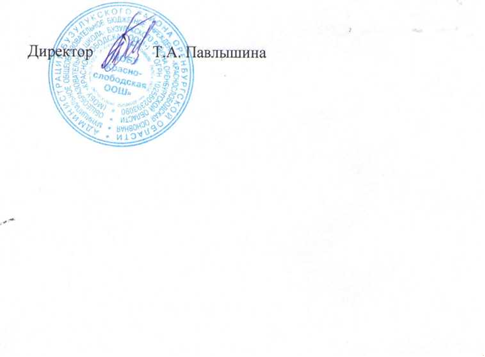 